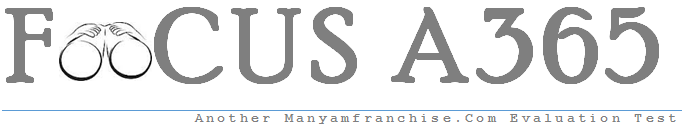 Use mathematical tables to evaluate.  Give   your answer to 3 sign figures.		3mks   2.935   ×   0.0765)			32.74Solve for x in the equation								3mks812X   ×    27X	= 	729      9XA straight line passes through points A (-3, 8) and B (3,-4) and parallel to AB. Give the answer in the form y = mx + c where m and c are constants.				3mksIn the triangle ABC shown below DE is parallel to BC. If AE =3 cm and EC =2cm, determine the ratio of the area of the triangle ADE to that of triangle ABC.		2mks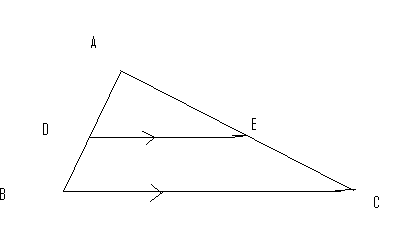 Solve the simultaneous equations.							3mks3X -2Y =75X + Y =3In the fig. ABCD is a rhombus whose diagonals AC and BD meet X. Given that AC = 27.6 cm and BD = 16.2cm. Calculate the area of the rhombus.						2mks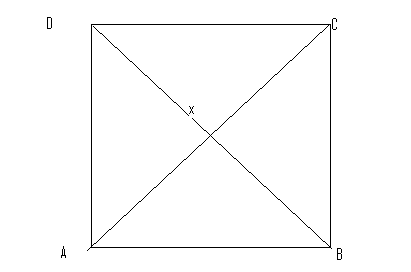 A farmer has twice as many goats as cows and two thirds as many pigs as goats.If he has x cows, write down a simplified expression in x for the total number of animals .1mkFind the total number of animals given that the farmer has 20 pigs.			3mksCalculate the area of the trapezium.							3mks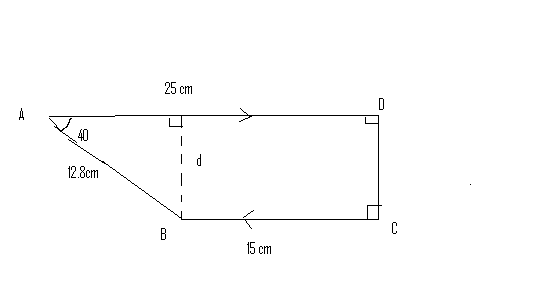 Simplify the following expression by reducing  it to a single fraction			2mks2x -3        -     x -2        -      1 –x3	          2                   4It would  take 15 men 8 days to dig a trench 240m long find how many days it would take  18 men  to dig a trench 360 m long working at the same rate.				3mksA trader sold an article at 15% discount to a customer who paid sh. 510 for it. What was the marked price of the article?								2mksSolve for x in the equation								3mks2(3x -2)  ×  8x   =    4 (x +1)Gatitu Mixed Secondary SchoolGatitu Mixed Secondary SchoolGatitu Mixed Secondary SchoolGatitu Mixed Secondary SchoolGatitu Mixed Secondary School